Hague Agreement Concerning the International Registration of Industrial DesignsAfrican Intellectual Property Organization (OAPI):  Extension of time limitsThe African Intellectual Property Organization (OAPI) has announced that all procedural time limits under the Bangui Agreement and the Annexes to that Agreement expiring between March 18, 2020 and May 31, 2020, are extended until July 15, 2020.  This extension also covers time limits administered by OAPI with respect to the international registrations designating OAPI.For further information, users of the Hague System may visit OAPI’s website at the following address:  http://www.oapi.int/index.php/fr/.  Users may also consult the webpage at the following address:  http://www.oapi.int/index.php/fr/component/k2/item/536-les-delais-de-procedures-proroges-jusqu-au-15-juillet-2020.Information on measures adopted by the Intellectual Property Offices and legislative and regulatory measures implemented by WIPO Member States in response to the COVID-19 pandemic may also be found on the WIPO COVID-19 IP Policy Tracker webpage at the following address:  https://www.wipo.int/covid19-policy-tracker/#/covid19-policy-tracker/ipo-operations.May 29, 2020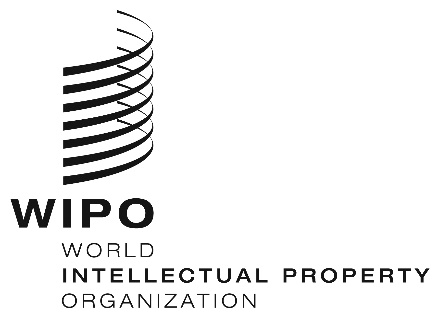 INFORMATION NOTICE NO. 18/2020INFORMATION NOTICE NO. 18/2020INFORMATION NOTICE NO. 18/2020